会议摄像机规格书超高清视频会议摄像机DCM-CX60  V1.0上海大因多媒体技术有限公司免责声明本手册中的信息已仔细检查，上海大因多媒体技术有限公司会议摄像机技术不存在侵犯任何专利权或其他第三方权利。上海大因多媒体技术有限公司对任何不包含在本文档中的错误不承担任何责任，上海大因多媒体技术有限公司也不承诺在本文档中更新或保持最新信息。上海大因多媒体技术有限公司保留对此文档或产品进行改进的权利，恕不另行通知。版权声明本文档的任何部分均不得复制，传播，转录，存储在检索系统中或翻译的任何部分转换成任何语言或计算机文件，未经明确的书面许可不得以任何形式或任何方式-电子，手册转载。©上海大因多媒体技术有限公司版权所有2023。版权所有。安全须知请先阅读所有说明，然后再尝试打开包装，安装或在连接电源之前，请操作本设备。打开包装并安装设备时，请记住以下几点：＊始终遵循基本的安全预防措施，以减少火灾风险，电击和人身伤害。＊为避免起火或电击危险，请勿将本机淋雨，潮湿或将本产品安装在靠近水的地方。＊切勿将任何液体溅到本产品之上或之中。＊切勿通过任何方式将任何物体塞入本产品设备上的开口或空槽，因为可能会损坏单元内部零件。＊请勿将电源线连接到建筑物表面。＊仅使用随附的电源设备。 如果电源已损坏请勿使用。＊请勿在电源线上放置任何物品在或放置在人行走的通道上。＊为防止设备过热，请勿将所有设备堆叠在一起或提供通风并允许足够的空间使空气在设备周围流通。修订记录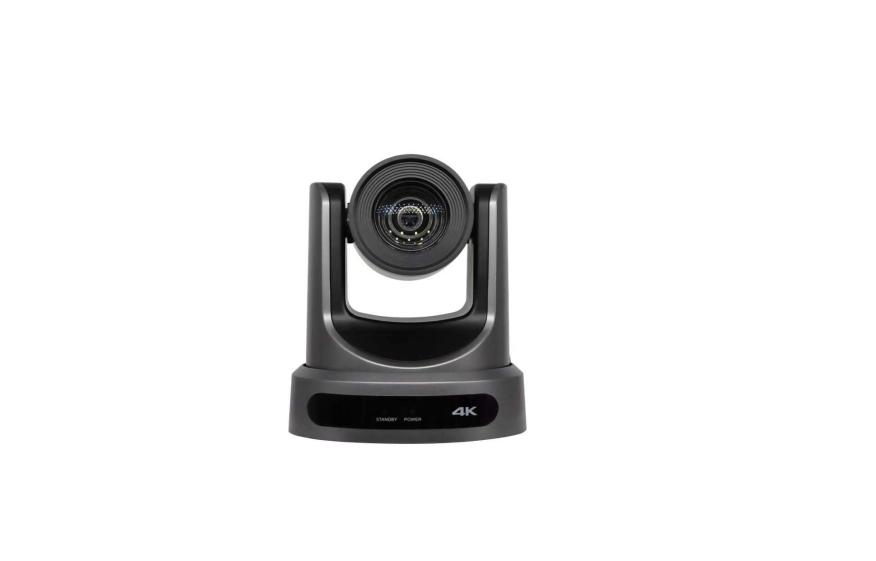 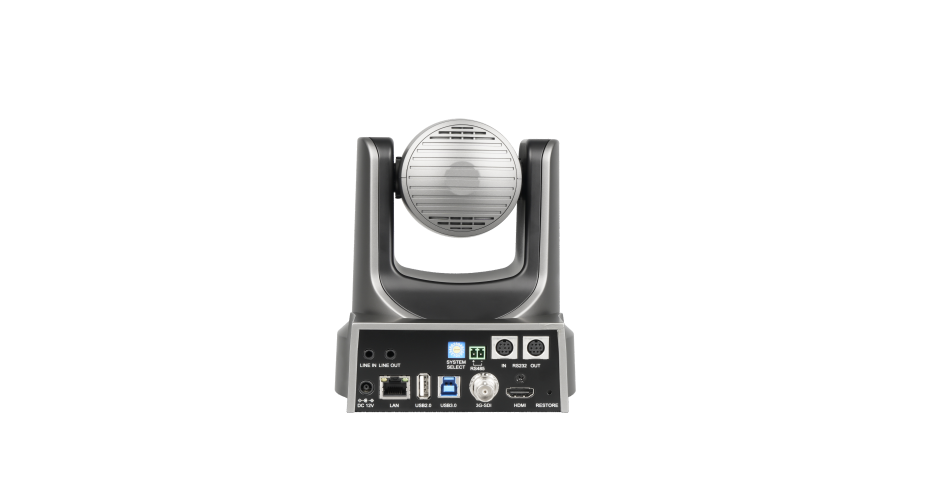 一、产品特点4K超高清采用全新一代SONY 1/1.8英寸、最大842万像素的高品质UHD CMOS传感器，可实现4K (3840x2160) 超高分辨率的优质图像。并且向下兼容1080P、720P等多种分辨率。   20倍光学变焦采用高品质超高解析度的4K超长焦镜头，20倍光学变焦，视场角最大超过60°。   低功耗休眠功能支持低功耗休眠/唤醒，休眠状态下功耗低于400mW。本地存储支持本地存储功能，无需NVR即可实现U盘本地直接录制。低照度超高性噪比的全新CMOS图像传感器可有效降低在低照度情况下的图像噪声，同时应用2D和3D降噪算法，大幅降低了图像噪声，即便是超低照度情况下，依然保持画面干净清晰，图像信噪比高达55dB以上。丰富完善的接口支持HDMI超清输出，另配备3G-SDI接口，有效传输距离最高长达150米（1080p30）。HDMI、3G-SDI、USB3.0、LAN四路可输出4路高清数字信号。远程控制多种控制方式，可使用RS232、RS485、网络以及USB，可对摄像机进行控制。智能曝光有效解决投影、电视等设备对拍摄人物的影响产品参数版本号日期变更内容备注V1.02022年10月15日新版制定摄像机摄像机信号系统4K@30fps, 4K@25fps,4K@59.94fps,4K@29.97fps, 1080P@60fps, 1080P@50fps,1080I@60fps,1080I@50fp,1080P@30fps,1080P@59.94fps,  1080I@59.94fps, 1080P@29.97fps, 720P@60fps,720P@59.94fps传感器SONY 1/1.8英寸, CMOS, 有效像素：842万扫描方式逐行镜头20x, f = 6.25mm ~ 125mm, F1.58 ~ F3.95数字变焦16x最低照度0.5Lux @ (F1.8, AGC ON)快门1/30s ~ 1/10000s白平衡自动, 室内，室外，一键式，手动数字降噪2D&3D数字降噪背光补偿支持信噪比≥55dB水平视场角60° ~ 3.5°垂直视场角35.7° ~ 2.0°水平转动范围±170°垂直转动范围-30° ~ +90°水平转动速度范围1.7° ~ 100°/s垂直转动速度范围1.7° ~ 69.9°/s水平、垂直翻转支持图像冻结支持PoE供电支持预置位数量255预置位精度0.1°USB特性USB特性支持操作系统Windows 7, Windows 8, Windows 10, Mac OS X, Linux, Android色彩空间/压缩YUY2 / H.264 / MJPEG 视频制式YUY2 :最大1080P@30fps
H.264 AVC: 最大2160P@30fps
H.264 SVC: 最大2160P@30fps
MJPEG: 最大2160P@30fpsUSB音频支持USB视频通信协议UVC 1.1~1.5UVC PTZ控制支持网络特性网络特性视频编码标准H.265/H.264/MJPEG视频码流第一码流, 第二码流第一码流分辨率3840x2160, 1920x1080, 1280x720, 1024x576等 第二码流分辨率720x576, 720x480, 320x240等 (*)视频码流(H264,H265)Max 60Mbps视频码流(MJPEG)Max 300Mbps码率控制可变码率，固定码率频率50Hz: 1fps~50fps, 60Hz:1fps~60fps音频压缩标准AAC、G711A音频码率96Kbps, 128Kbps支持协议NDI®|HX,SRT,TCP/IP,HTTP,RTSP,RTMP/RTMPS,Onvif,DHCP,Multicast输入输出接口输入输出接口HDMI输出1路, HDMI: 版本1.4bHDMI输出视频制式：
4K@25/30/29.97fps; 
1080P@25/30/50/60/59.94/29.97fps; 
1080I@50/60/59.94fps； 
720P@50/60/59.94fpsSDI-3G输出1路, 3G-SDI: BNC类型, 800mVp-p, 75Ω, 遵循SMPTE 424M标准SDI-3G输出视频制式：
1080P@25/30/50/60/59.94/29.97fps; 
1080I@50/60/59.94fps; 
720P@50/60/59.94fps网络接口1路, RJ45: 10M/100M/1000M 自适应以太网音频接口1路, Line In, 3.5mm 音频接口；音频接口1路, Line Out, 3.5mm 音频接口；USB接口1路，USB3.0, B型 (可选)USB接口1路，USB2.0, A型通讯接口1路, RS232 In: 8针小型DIN, 最大距离30米, VISCA/Pelco-D/Pelco-P协议通讯接口1路, RS232 Out: 8针小型DIN, 最大距离30米, VISCA协议组网用通讯接口1路, RS485: 2芯凤凰口, 最大距离: 1200米, VISCA/Pelco-D/Pelco-P协议电源接口JEITA类型（DC IN 12V）一般规范一般规范安装正装,倒装RESTORE按键支持Sleep休眠/唤醒支持Tally LED1个,Red LED，green LEDPower LED1个,Blue LEDStatus LED1个,Green LED拨码盘支持输入电压DC 12V /PoE(802.3af)工作温度0°C ~ 40°C储藏温度-40°C ~ 60°C功耗Max 12W尺寸169mm x 142mm x 164mm净重1.4kg